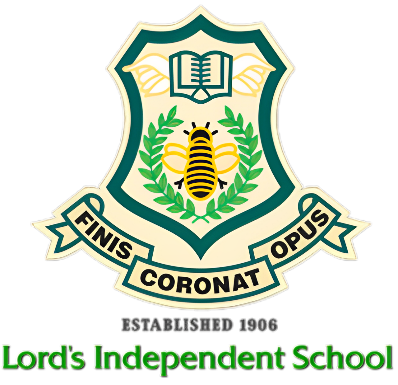 19 March 2024Dear Parents / CarersI am writing to provide you with an update on your child's progress this term. Throughout the term, your child has demonstrated a strong work ethic and dedication to their studies. They have consistently shown improvement in their academic performance and have actively participated in class discussions and activities. Their commitment to learning is commendable, and I am pleased to see their growth and development over the past few months.I have high hopes for your child's continued success, and I believe that with their hard work and determination, they will achieve great things in the future. I encourage you to continue to support and encourage them in their academic pursuits.I hope you have a good easter break and thank you for your continued support in ensuring the best educational experience for your child.The school will reopen on Tuesday 16th April.Yours sincerely,  Z GhanchiZ GhanchiHead Teacher …………………………………………………………………………………………………………………………Name of Student: ____________________________ Year: _____________I have received the end-of-term report.Signature: __________________________________ Date______________Parent/CarerPlease return to school as soon as possible.